Поделка из вторичного сырья: сова из коробок от яиц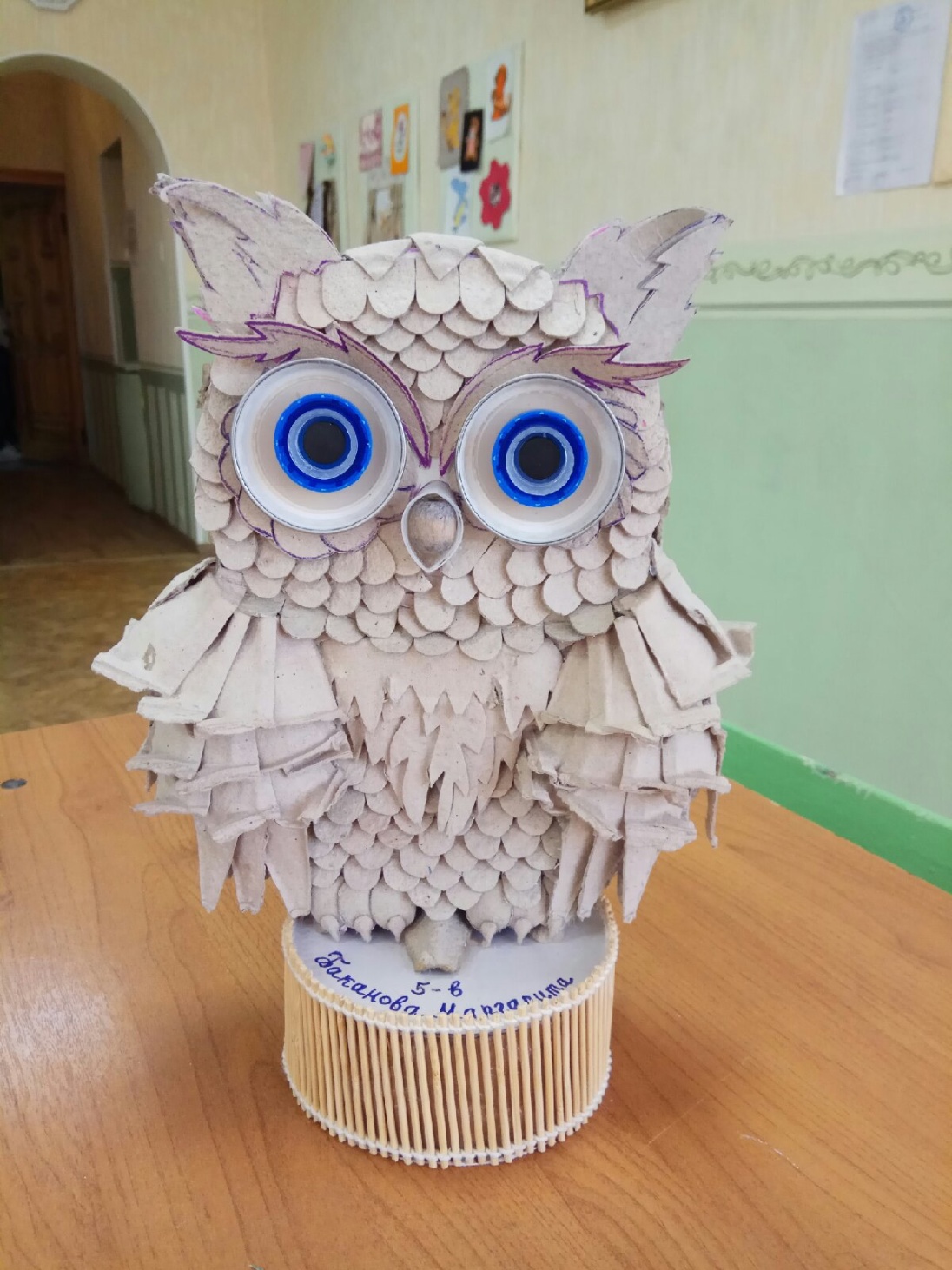 